2021年辽宁师范大学岗前培训上课须知1、关注“微师”公众号方法一：打开微信——添加朋友——公众号——搜索“微师”——关注成功方法二：扫描下方二维码，关注微师公众号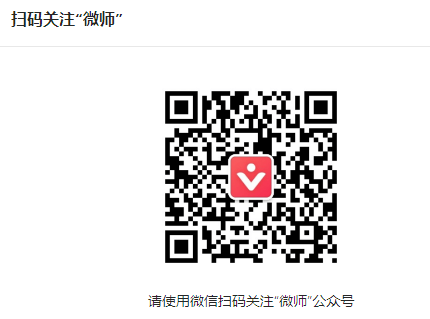 2、实名登录，便于考勤    请各位老师在“微师”公众号-“我的”-“个人中心”-点击头像进入修改昵称。将昵称修改为“姓名-学校”。3、如何上课？（1）请各位老师打开手机微信——扫描下方课程二维码，即可进入课堂。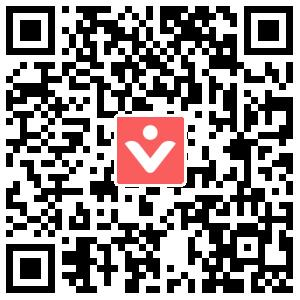 （2）进入“岗前培训”界面——点击下方的“立即报名”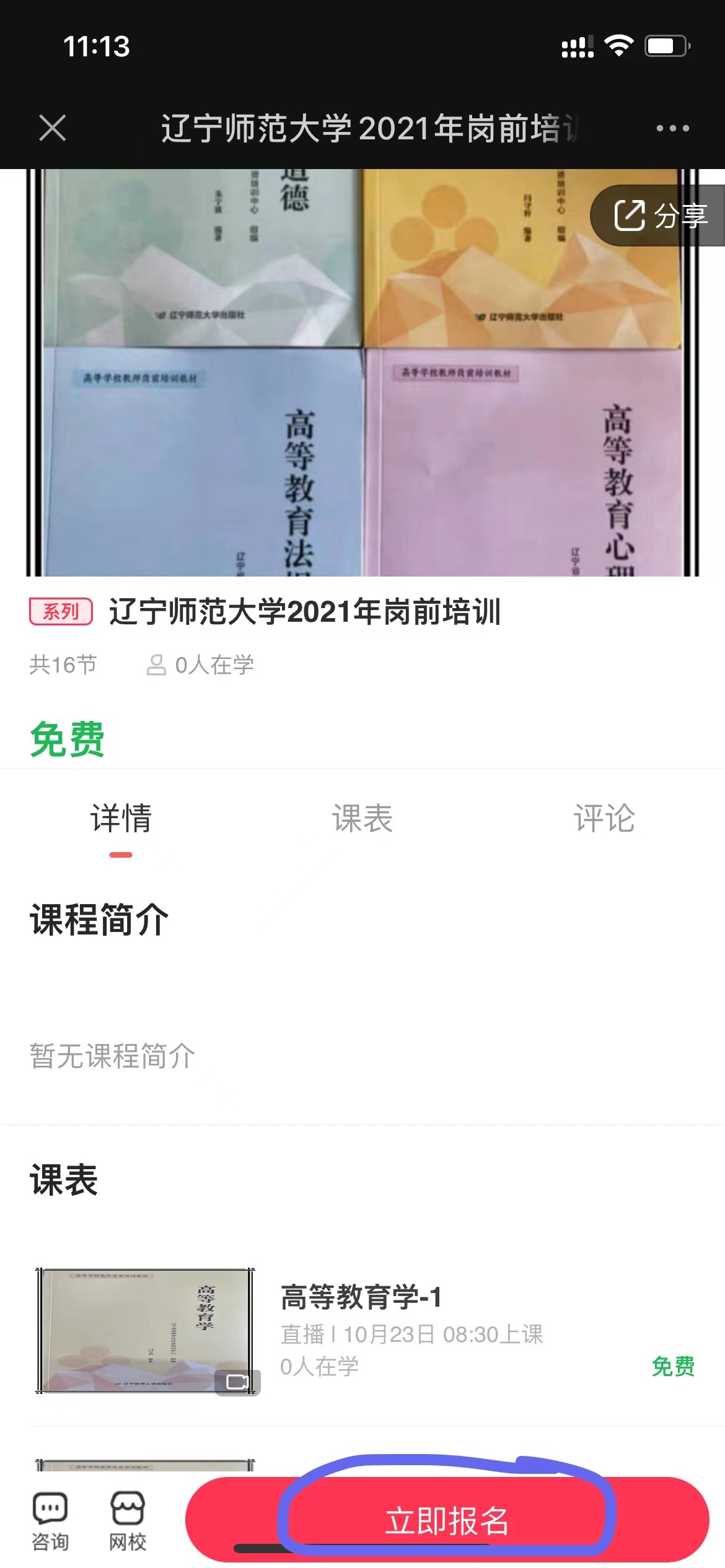 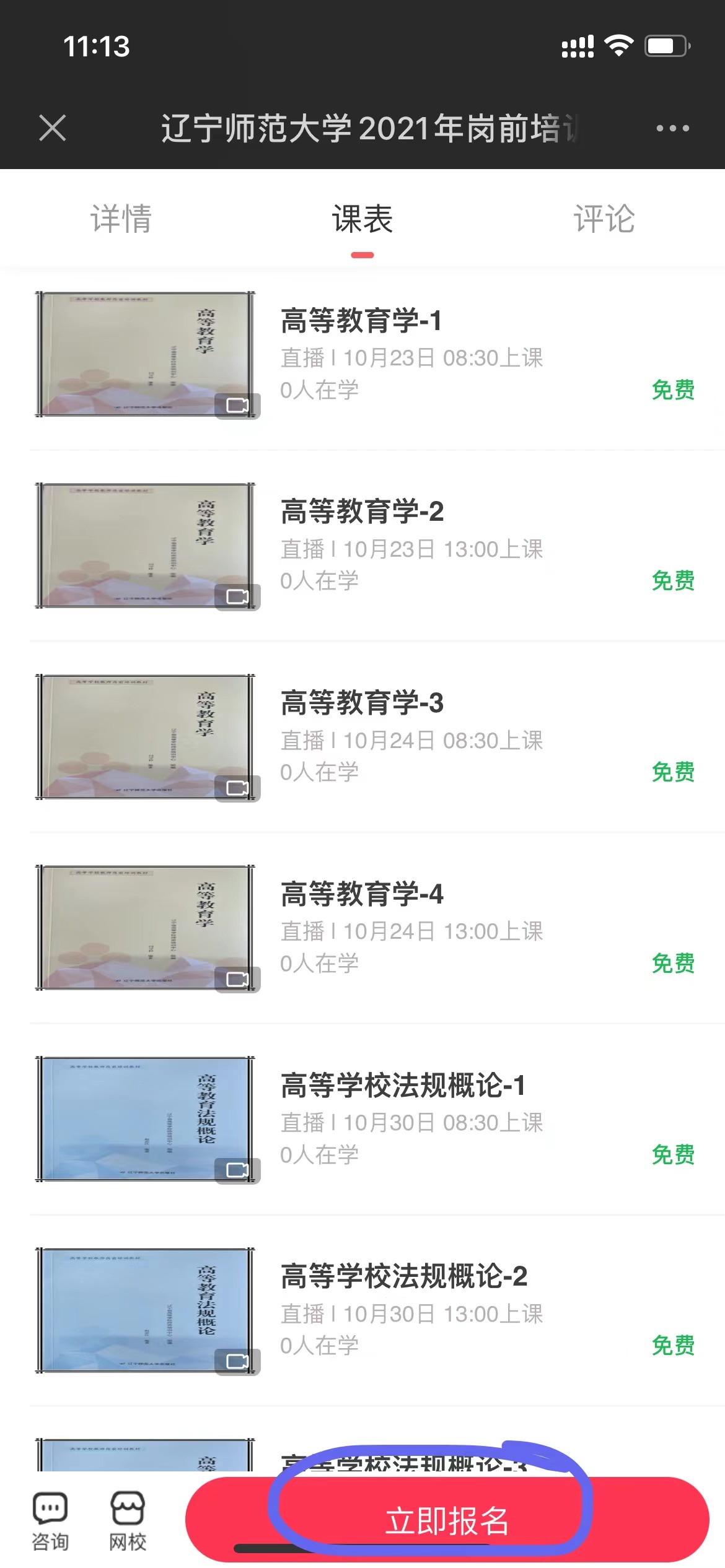 （3）关注公众号后，即可参与听课。后附具体课程安排。  2021年辽宁师范大学岗前培训课程安排  2021年辽宁师范大学岗前培训课程安排  2021年辽宁师范大学岗前培训课程安排线上培训平台：微师 （微信扫码即可上课）线上培训平台：微师 （微信扫码即可上课）线上培训平台：微师 （微信扫码即可上课）培训时间：上午：8：30-12：00  下午：13：00-16：30培训时间：上午：8：30-12：00  下午：13：00-16：30培训时间：上午：8：30-12：00  下午：13：00-16：30培训课程培训日期授课教师高等教育学-110月23日上午闫守轩高等教育学-210月23日下午闫守轩高等教育学-310月24日上午闫守轩高等教育学-410月24日下午闫守轩高等学校法规概论-110月30日上午赵忠江高等学校法规概论-210月30日下午赵忠江高等学校法规概论-310月31日上午赵忠江高等教育学-510月31日下午闫守轩高等教育心理学-111月6日上午任桂琴高等教育心理学-211月6日下午任桂琴高等教育心理学-311月7日上午任桂琴高等教育心理学-411月7日下午任桂琴高校教师职业道德-111月13日上午姚佳胜高校教师职业道德-211月13日下午姚佳胜高校教师职业道德-311月14日上午姚佳胜高等教育心理学-511月14日下午任桂琴为强化培训管理，规定如下：
1.自岗前培训开始，直至培训结束，均属考勤范围之内。请各位老师按照要求线上实名修改“昵称”，便于考勤统计。
2.学员因故不能参加培训须提前请假（病假应提供医疗证明，事假由所在高校人事部门出具证明），请假次数不得超过总课时数的1/3。
3.根据《辽宁省高等学校教师岗前培训工作实施方案》（辽高校师训字[2008]1号）文件要求，对于缺课达到1/3的学员将取消其考试资格。为强化培训管理，规定如下：
1.自岗前培训开始，直至培训结束，均属考勤范围之内。请各位老师按照要求线上实名修改“昵称”，便于考勤统计。
2.学员因故不能参加培训须提前请假（病假应提供医疗证明，事假由所在高校人事部门出具证明），请假次数不得超过总课时数的1/3。
3.根据《辽宁省高等学校教师岗前培训工作实施方案》（辽高校师训字[2008]1号）文件要求，对于缺课达到1/3的学员将取消其考试资格。为强化培训管理，规定如下：
1.自岗前培训开始，直至培训结束，均属考勤范围之内。请各位老师按照要求线上实名修改“昵称”，便于考勤统计。
2.学员因故不能参加培训须提前请假（病假应提供医疗证明，事假由所在高校人事部门出具证明），请假次数不得超过总课时数的1/3。
3.根据《辽宁省高等学校教师岗前培训工作实施方案》（辽高校师训字[2008]1号）文件要求，对于缺课达到1/3的学员将取消其考试资格。